ANEXO 2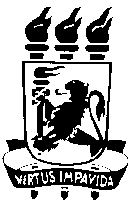 UFPEPROGRADDGAPROJETO DE ATIVIDADES DE MONITORIA DA DISCIPLINAPERÍODO LETIVO (ANO/ SEM): _________DEPARTAMENTO:  ___________________PROGRAMA DE MONITORIAIDENTIFICAR OS CRITÉRIOS (   ) Componentes curriculares Obrigatórios;(   ) Componentes curriculares com carga horária prática;(   ) Componentes que precisem de maior apoio na sua execução, envolvendo novas práticas e experiências pedagógicas;(   ) Número/percentual de alunos por turma e subturma;(   ) Turno diurno;(   ) Turno noturno;(   ) Porcentagem de retenção da disciplina (relação do número de alunos reprovados por alunos matriculados na disciplina).PROGRAMA DE MONITORIAIDENTIFICAR OS CRITÉRIOS (   ) Componentes curriculares Obrigatórios;(   ) Componentes curriculares com carga horária prática;(   ) Componentes que precisem de maior apoio na sua execução, envolvendo novas práticas e experiências pedagógicas;(   ) Número/percentual de alunos por turma e subturma;(   ) Turno diurno;(   ) Turno noturno;(   ) Porcentagem de retenção da disciplina (relação do número de alunos reprovados por alunos matriculados na disciplina).PROGRAMA DE MONITORIAIDENTIFICAR OS CRITÉRIOS (   ) Componentes curriculares Obrigatórios;(   ) Componentes curriculares com carga horária prática;(   ) Componentes que precisem de maior apoio na sua execução, envolvendo novas práticas e experiências pedagógicas;(   ) Número/percentual de alunos por turma e subturma;(   ) Turno diurno;(   ) Turno noturno;(   ) Porcentagem de retenção da disciplina (relação do número de alunos reprovados por alunos matriculados na disciplina).Quantidade de  Monitores solicitados para a disciplina/turma(s):Quantidade de  Monitores solicitados para a disciplina/turma(s):Quantidade de  Monitores solicitados para a disciplina/turma(s):BOLSISTAS:BOLSISTAS:VOLUNTARIOS:Justificativas:Justificativas:Justificativas:Objetivos:Objetivos:Objetivos:Plano de atividades de monitoria:Plano de atividades de monitoria:Plano de atividades de monitoria:Plano de Orientação dos Monitores:Plano de Orientação dos Monitores:Plano de Orientação dos Monitores:Disciplinas Equivalentes:Existem disciplinas equivalentes? SIM ⎕  Qual(is)?NÃO ⎕Disciplinas Equivalentes:Existem disciplinas equivalentes? SIM ⎕  Qual(is)?NÃO ⎕Disciplinas Equivalentes:Existem disciplinas equivalentes? SIM ⎕  Qual(is)?NÃO ⎕____/____/__________________________________________________DATA PLANOASSINATURA DO ORIENTADORASSINATURA DO COORDENADOR DE MONITORIA